Приложение 17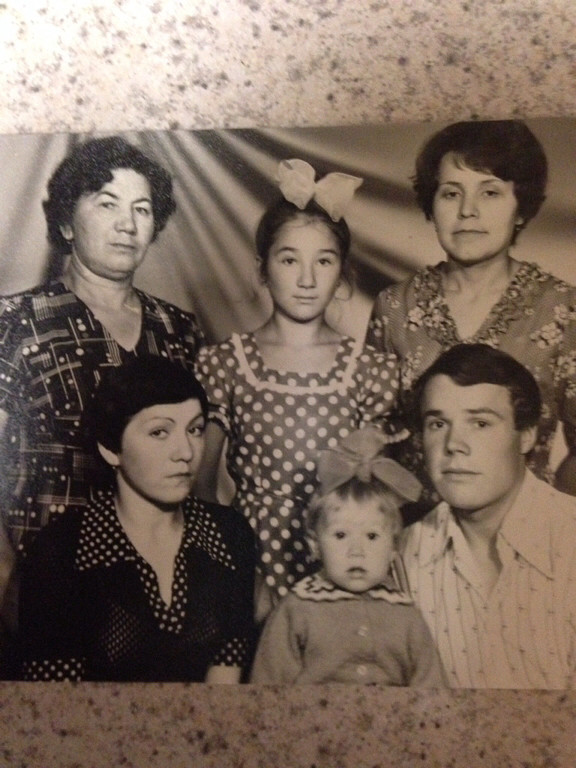 